Caiet de sarcini
privind dezvoltarea SIA CNAJGSIntroducereConsiliul Naţional pentru Asistenţa Juridică Garantată de Stat dispune de un Sistem Informațional Automatizat de evidență a deciziilor de desemnare a avocaților și remunerării acestora. În urma aprobării Regulamentului privind monitorizarea calităţii asistenţei juridice calificate garantate de stat acordată de către avocați, aprobat prin Hotărârea Consiliului Naţional pentru Asistenţa Juridică Garantată de Stat nr.20 din 25 iunie 2015, este necesar de a dezvolta SIA CNAJGS în conformitate cu noile cerințe.Terminologia și abreviaturi utilizateCNAJGS – Consiliul Naţional pentru Asistenţa Juridică Garantată de StatDecizia Compilată – ordonanță de plată, generată de SIA CNAJGS în baza rapoartelor financiare a activității avocatuluiOT – Oficiul Teritorial al Consiliului Naţional pentru Asistenţa Juridică Garantată de Stat. Sunt patru oficii teritoriale în Chișinău, Cahul, Bălți, Comrat.SIA CNAJGS – Sistemul Informațional Automatizat de evidență a deciziilor de desemnare a avocaților a Consiliului Naţional pentru Asistenţa Juridică Garantată de Stat.Descrierea SIA CNAJGSSIA CNAJGS este elaborat pe CMS Drupal 7 care îndeplinește, dar nu se limitează la următoarele funcții:baza de date a tuturor desemnărilor avocaților pentru acordarea asistenței juridice calificate ordinare și urgente; baza de date a tuturor avocaților cu posibilitatea contractării și desemnării avocaților,  rapoartele avocaților;rapoarte financiare a tuturor avocaților per fiecare desemnare; sistem de căutare complex;date statistice generate și rapoarte; 2 versiuni lingvistice (română rusă);Generarea Deciziilor Compilate: Baza de date a preluărilor avocaților;Statistica generată pentru publicul larg; Acces restricționat pentru fiecare Oficiu Teritorial în parte;baza date a parajuriștilor cu raportarea lor lunară și trimestrială;generarea graficilor de serviciu a avocaților.Modul Monitorizarea internăPrestatorul va elabora Modulul de monitorizare internă cu următoarele specificații tehnice:Tabelul avocaților monitorizațiTabelul va conține lista tuturor avocaților activi, localitatea, data ultimului act de monitorizare, punctajul obținut și termenii monitorizării ulterioare.  Numele și prenumele avocatului va fi link către rubrica monitorizării interne a avocatului în cauză.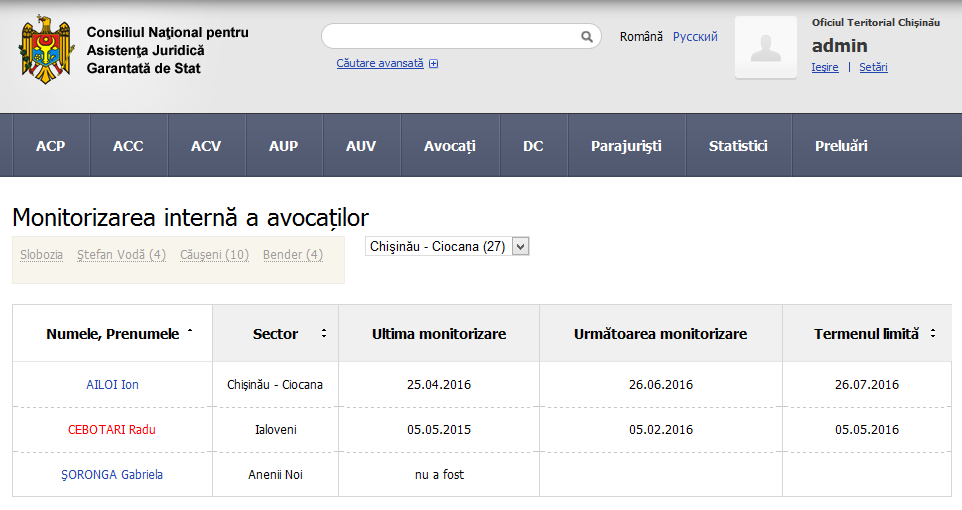 Imaginea  1 - Exemplu a tabelului cu monitorizarea internă a avocațilorAvocații care se află în termenul de monitorizare vor fi însemnați cu roșu. 
Trebuie să existe sortare (crescătoare/descrescătoare) la fiecare coloană.Administratorul va vedea toți avocații, iar Coordonatorii Oficiilor Teritoriale doar avocații jurisdicției sale. În ziua începerii monitorizării unui anumit avocat, pe adresa de e-mail a Oficiului Teritorial va veni o notificare privind necesitatea începerii monitorizării cu link spre pagina de monitorizare a avocatului în cauză.Notificarea se repetă o dată în două săptămâni până la finalizarea monitorizării, fapt confirmat prin actul și data acestuia în SIA CNAJGS.Adresa de e-mail a Oficiului Teritorial se indică în Panoul de Administrare a SIA CNAJGS.Monitorizarea avocatuluiÎn profilul fiecărui avocat va exista rubrica privind monitorizarea avocatului. Rubrica va conține un tabel cu datele scurte despre fiecare monitorizare: Numele și Prenumele celui care a efectuat monitorizarea, data monitorizării, nota, calificativul, data următoarei monitorizări și data limită a următoarei monitorizări.Accesând un anumit rând din tabel se accesează pagina actului de monitorizare.Sub tabel va fi buton la accesarea căruia se va crea actul de monitorizare.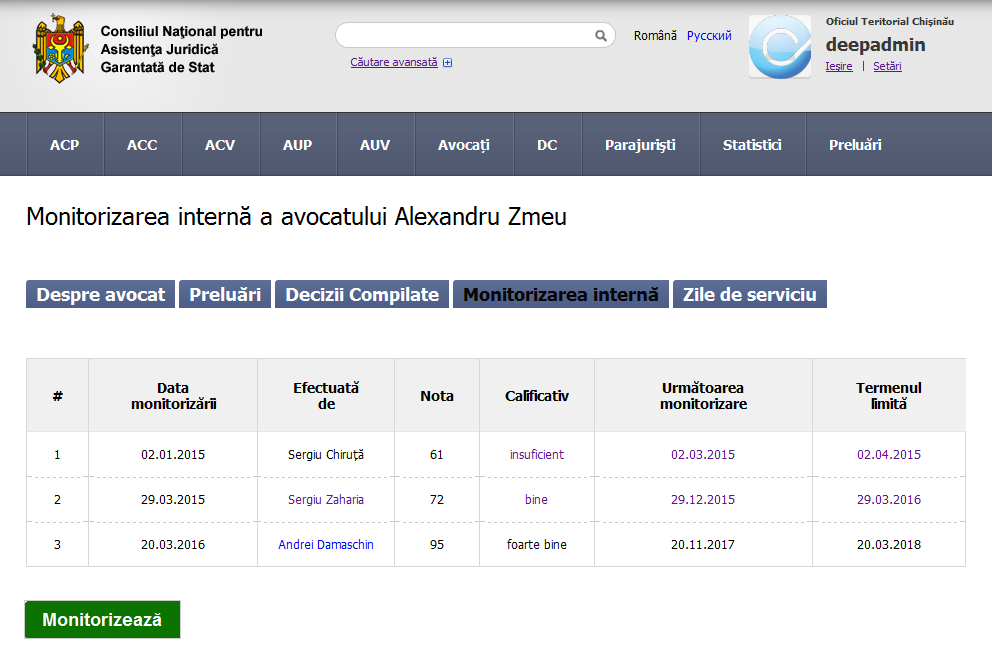 Imaginea  2 - Pagina monitorizărilor avocatuluiActul de monitorizareLa accesarea unui anumit act de monitorizare, va apărea o pagină completată de consultantul Oficiului Teritorial. Deasupra și sub actul de monitorizare vor fi amplasate trei butoane:ModificăȘtergeImprimăOpțiunea “Șterge” necesită de solicitare de confirmare. Opțiunea “Imprimă” generează un PDF conform template-ului din Anexa 1.Crearea actului de monitorizareDe pe pagina monitorizării interne a avocatului în cauză se poate crea actul de monitorizare accesând butonul “Monitorizează”. Se va deschide o pagină cu actul din Anexa 1.Numărul actului se indică manual.Oficiul Teritorial va fi indicat automat în dependență de contul consultantului/coordonatorului care efectuează monitorizarea. Numele și Prenumele avocatului, precum și sectorul/raionul vor fi completate automat de SIA CNAJGS. Sursele de informație vor fi completate manual de consultant/coordonator cu utilizarea radio buttons. Pentru Rubrica “Date generale cu privire la cauzele monitorizate” va apărea o listă a tuturor deciziilor de desemnare a avocatului dat pentru perioada de monitorizare. Iar consultantul/coordonatorul va selecta prin bifare 10 decizii, care vor nimeri în celulele Nr.Deciziei, iar câmpurile Numele, prenumele beneficiarului și Data emiterii Deciziei vor fi completate în mod automat. Numerele deciziilor vor fi linkuri (cu deschiderea în filă nouă) către deciziile date.Tipul monitorizării interne se va bifa cu radio buttons: Ordinară sau ExtraordinarăÎn rubrica “Aspecte generale ale activităţii avocatului în sistemul de asistență juridică garantată de stat” în mod manual vor fi completate celulele cu numărul de puncte acordate.  Câmpul va fi doar numeric (doar numere naturale) și nu va depăși numărul maxim permis din câmpul alăturat (Nr.maxim de puncte). În subrubrica “Temeiuri pentru depunctare” va fi acordat punctajul în valoarea negativă. La final se sumează numerele pozitive cu cele negative, astfel obținând punctajul per cauză.Procedura este identică pentru Indicatori de calitate în relațiile avocatului cu Oficiul teritorial cu referire la cauza monitorizată și Indicatori de calitate în relațiile avocatului cu beneficiarul asistenței juridice garantate de stat cu referire la cauza monitorizatăCelulele din rubrica Relevanța se indică în mod manual și doar numere reale pozitive.Pentru a ușura vizualizarea informației din Actul de monitorizare, rubricile Cauzelor vor fi expandabile.În partea Concluzii informația se va calcula automat astfel:Indicatori de calitate cu referire la cauzele monitorizateNumărul maxim de puncte va fi suma tuturor punctelor maxime acumulate la capitolele Indicatori de calitate în relațiile avocatului cu Oficiul teritorial cu referire la cauza monitorizată și Indicatori de calitate în relațiile avocatului cu beneficiarul asistenței juridice garantate de stat cu referire la cauza monitorizatăRelevanța per cauză se calculează sumând relavanța cauzei dateNr. de puncte acordate se sumează per fiecare cauzăCoeficientul de relevanță = Relevanță/Nr.Maxim de puncteNumărul total de puncte = Nr.puncte acordate/Coeficient de relevanță	Media generală = Suma nr.Total de puncte a tuturor cauzelor / numărul de cauzeAspecte generale ale activităţii avocatului în sistemul de asistență juridică garantată de statNr. maxim puncteNr.puncte acordateMedia generală = Media generală din Indicatori de calitate cu referire la cauzele monitorizate + Nr.puncte acordate din Aspecte generale ale activităţii avocatului în sistemul de asistență juridică garantată de stat.Toate calculele se efectuează fără rotungiri.În urma calculului punctajului obținut se acordă un calificativ și se stabilește în mod automat perioada pentru următoarea monitorizare:La final va fi un câmp pentru notele consultantului, care la fel vor fi imprimate în actul generat în formatul PDF.Rubrica mențiuni speciale privind aspectelele pozitive, deficiențelor în activitatea avocatului.... - să fie posibilitatea includerii textului cu referire la fiecare cauză după caz dacă este necesar.Modul Monitorizare externăVa fi parte componentă a modulului Monitorizarea avocatului, cît și va fi un modul separat la fel ca Monitorizarea internă, unde va fi posibil vizualizarea situației curente pe anumite intervale a avocaților care au fost selectați pentru monitorizarea externă. Urmează a fi create câmpuri similare cu cele de la Monitorizarea internă, în care persoana responsabilă din cadrul Aparatului Administrativ va introduce rezultatele finale (punctajul acumulat în urma monitorizării externe), iar baza automat în dependență de punctaj va stabili calificativul. În continuare același principiu de la monitorizarea internă va fi preluat (vezi punctajul cu tabelul de la monitorizarea internă). Prin urmare, în cazul în care avocatul a primit calificativul insuficient în termen de 3 luni, el urmeaza să fie chemat la monitorizarea internă, aceasta presupune ca toate OT vor putea vizualiza (dar nu și efectua careva modificări) rezultatele monitorizării externe.Diferența dintre modulul Monitorizare internă va fi : nu vor fi introduse modelele de acte de monitorizare și nimeni nu va puncta în acestea, ci doar punctajul final acumulat.Modul Instruirea avocațilorAcest modul va oferi posibilitatea de a include informația despre instruirea și perfecționarea avocaților.Inițial se va crea un vocabular de termeni care va cuprinde instituțiile care oferă aceste instruiri: UNDP, INJ, CoE, ABA ROLI, NORLAM, OSCE, OHCHR, UNICEF, etcÎn pagina avocatului va fi creată o rubrică “Instruiri” care va cuprinde lista instruirilor. Totodată urmează a fi creat și un modul separate „Instruirea avocaților”, care va cuprinde informația generală cu privire la instruiri (nr. Total de avocați instruiți pe o anumită perioadă (perioada se selectează); nr. total de ore de instruire pe o anumită perioadă cu nr. total de avocați, cît și dezagregarea acestor date pe tip de instruire). La adăugarea instruirii va fi posibil de a adăuga mai mulți avocați, participanți la aceste instruiri.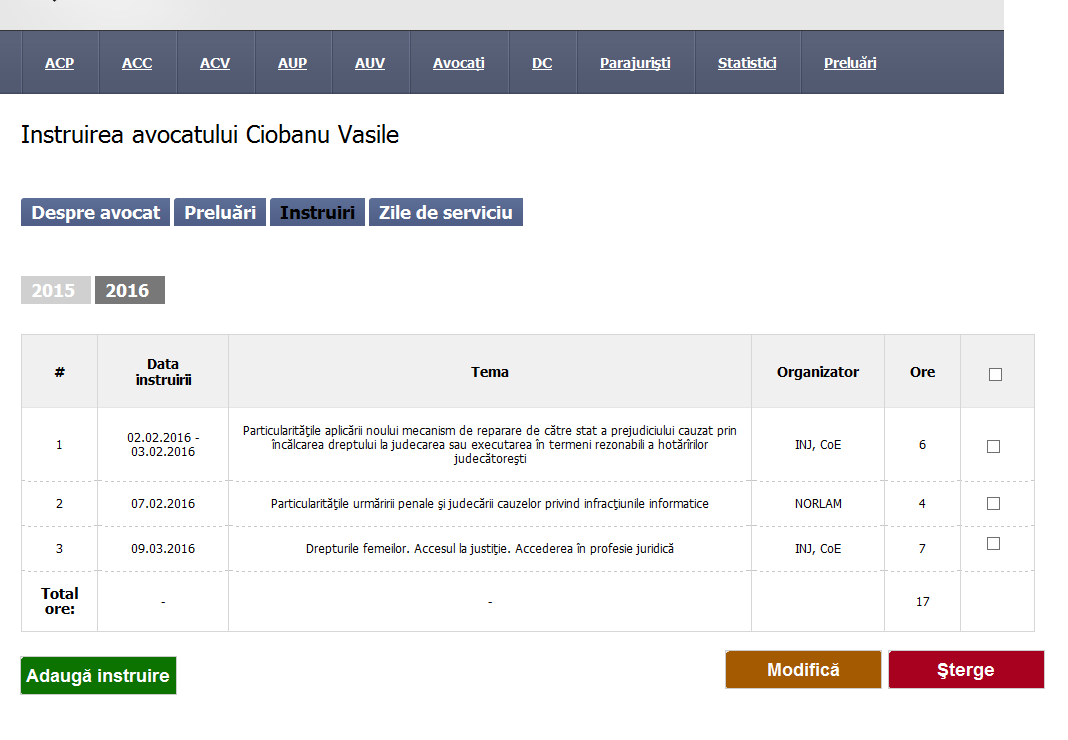 Imaginea  3 - Pagina instruirii avocatuluiTrebuie să existe posibilitatea de adăugare a instruirii, editării și ștergerii uneia sau mai multor instruiri.Instruirile vor fi grupate pe ani.Dezagregarea datelor statisticeÎn rubrica căutării avansate /ro/search vor fi adăugate criterii noi pentru căutarea desemnărilor:Numele, prenumele avocatului (cu autocompletare)Articolul (se va indica manual pentru articol, aliniat, literaTemeiul desemnării (select din lista predefinită a vocabularului)PerioadaSectorOrganul solicitant (inclusiv personal)Etapa procesualăOficiul Teritorial (doar pentru administratori si aparatul administrativ)Tip cauză (ACP, ACC, ACV, AUP, AUV)N.B. Filtrele să nu fie obligatorii, fiind posibilitatea de a genera statistica personalizată chiar și untilizînd doar un singur filtru.Anexa 1PunctajCalificativMonitorizarea ulterioarăTermenul limită0-69Insuficient2 luni3 luni70-89Bine9 luni12 luni90-100Foarte bine20 luni24 luniAnexa nr. 1 la  Hotărârea Consiliului Național pentru Asistența Juridică Garantată de Stat, nr. 27 din 10 iulie 2015ACTde monitorizare internă a calității asistenței juridice calificate garantate de stat acordată de către avocat pe cauze penalenr. __ din __________20___În conformitate cu Regulamentul privind monitorizarea calităţii asistenţei juridice calificate garantateÎn conformitate cu Regulamentul privind monitorizarea calităţii asistenţei juridice calificate garantateÎn conformitate cu Regulamentul privind monitorizarea calităţii asistenţei juridice calificate garantateÎn conformitate cu Regulamentul privind monitorizarea calităţii asistenţei juridice calificate garantatede stat acordată de către avocați, aprobat prin Hotărârea Consiliului Naţional nr. 20 din 25.06.2015,de stat acordată de către avocați, aprobat prin Hotărârea Consiliului Naţional nr. 20 din 25.06.2015,de stat acordată de către avocați, aprobat prin Hotărârea Consiliului Naţional nr. 20 din 25.06.2015,de stat acordată de către avocați, aprobat prin Hotărârea Consiliului Naţional nr. 20 din 25.06.2015,Oficiul teritorial ____________ al CNAJGS a efectuat monitorizarea internă (ordinară/extraordinară) a Oficiul teritorial ____________ al CNAJGS a efectuat monitorizarea internă (ordinară/extraordinară) a Oficiul teritorial ____________ al CNAJGS a efectuat monitorizarea internă (ordinară/extraordinară) a Oficiul teritorial ____________ al CNAJGS a efectuat monitorizarea internă (ordinară/extraordinară) a Oficiul teritorial ____________ al CNAJGS a efectuat monitorizarea internă (ordinară/extraordinară) a Oficiul teritorial ____________ al CNAJGS a efectuat monitorizarea internă (ordinară/extraordinară) a calității asistenței juridice calificate garantate de stat acordată de către avocatul__________________calității asistenței juridice calificate garantate de stat acordată de către avocatul__________________calității asistenței juridice calificate garantate de stat acordată de către avocatul__________________calității asistenței juridice calificate garantate de stat acordată de către avocatul__________________calității asistenței juridice calificate garantate de stat acordată de către avocatul__________________calității asistenței juridice calificate garantate de stat acordată de către avocatul______________________________________________________, din sectorul/r-nul_________________________.____________________________________, din sectorul/r-nul_________________________.____________________________________, din sectorul/r-nul_________________________.____________________________________, din sectorul/r-nul_________________________.____________________________________, din sectorul/r-nul_________________________.____________________________________, din sectorul/r-nul_________________________.1.      Surse de informaţie utilizate la monitorizarea internă a calității asistenței juridice calificate:1.      Surse de informaţie utilizate la monitorizarea internă a calității asistenței juridice calificate:1.      Surse de informaţie utilizate la monitorizarea internă a calității asistenței juridice calificate:1.      Surse de informaţie utilizate la monitorizarea internă a calității asistenței juridice calificate:Surse de informaţieDaNu1Raportul (ele) de activitate prezentate de către avocat Oficiului teritorial al CNAJGS2Dosarul (ele) în apărare3Registrul serviciilor prestate de către avocatul care acordă asistenţa juridică garantată de stat4Plângeri/opinii din partea beneficiarului de asistenţă juridică garantată de stat5Autosesizări din partea Oficiului teritorial6Sesizări din partea Aparatului administrativ al CNAJGS7Sesizări din partea organului de urmărire penală, instanţei de judecată, avocatul poporului8Sesizări din partea altor avocaţi9Informaţii publice, din presă10Alte surse2.      Date generale cu privire la cauzele monitorizate:2.      Date generale cu privire la cauzele monitorizate:Numărul cauzeiNume, prenume beneficiarNr. decizieiData emiterii decizieiNumărul cauzeiNume, prenume beneficiarprivind acordarea asistenței juridice calificate  Data emiterii deciziei1223455677889103. Aspecte generale ale activităţii avocatului în sistemul de asistență juridică garantată de stat:3. Aspecte generale ale activităţii avocatului în sistemul de asistență juridică garantată de stat:3. Aspecte generale ale activităţii avocatului în sistemul de asistență juridică garantată de stat:3. Aspecte generale ale activităţii avocatului în sistemul de asistență juridică garantată de stat:3. Aspecte generale ale activităţii avocatului în sistemul de asistență juridică garantată de stat:3. Aspecte generale ale activităţii avocatului în sistemul de asistență juridică garantată de stat:Indicatorilor de calitateNr. maxim de puncteNumăr de puncte acordat1Cunoaşterea de către avocat a legislaţiei şi procedurilor ce ţin de acordarea asistenței juridice garantate de stat22Participarea avocatului la manifestările organizate de CNAJGS (seminare, mese rotunde, conferinţe ş.a.)23Participarea avocatului la cursuri de instruire organizate de CNAJGS și alți parteneri ai CNAJGS44Prezentarea corectă și deplină a rapoartelor de activitate ale avocatului 25Prezentarea la timp a rapoartelor de activitate ale avocatului 16Respectarea procedurii de desemnare și preluare a cauzelor de către avocat27Disponibilitatea avocatului de a acorda asistenta juridică de urgență28Respectarea graficului avocaților de serviciu 49Disponibilitatea avocatului de a acorda asistenta juridică calificată și în raioanele învecinate3010Acordarea asistenței juridice calificate în calitate de avocat specializat, conform listelor aprobate de CNAJGS4011Continuarea acordării asistenței juridice calificate, ca urmare a acordării asistenței juridice de urgenţă312Ţinerea corectă și deplină a Registrului serviciilor prestate de către avocatul care acordă asistenţa juridică garantată de stat, după modelul aprobat de CNAJGS1Temeiuri pentru depunctare13Neîndeplinirea de către avocat a prescripțiilor date la monitorizarea precedentă-514Refuzul avocatului sau executarea cu întârziere a solicitării Oficiului teritorial de a se prezenta la monitorizarea internă sau externă -515Prezentarea datelor false sau vădit eronate în rapoartele de activitate ale avocatului-816Refuzuri nejustificate ale avocatului de a prelua cauze sau renunţarea nejustificată de la dosare-3TOTAL300 4. Indicatori de calitate în relațiile avocatului cu Oficiul teritorial cu referire la cauza monitorizată: 4. Indicatori de calitate în relațiile avocatului cu Oficiul teritorial cu referire la cauza monitorizată:Indicatorilor de calitateNr. maxim de puncteRelevanțaNumăr de puncte acordatCAUZA nr. 11Informarea promptă de către avocat a organului de urmărire penală/instanței de judecată și altor participanți la proces despre preluarea cauzei22Ţinerea dosarului în apărare pentru cauza supusă monitorizării, după modelul aprobat de CNAJGS23Completitudinea dosarului în apărare84Acordarea asistenței juridice pe cauza supusă monitorizării într-un alt raion, decât cel de bază3Temeiuri pentru depunctare5Existenţa încălcărilor de ordin disciplinar (întârziere, neprezentare la acţiunea procesuală sau ședința de judecată ş. a.)-46Existenţa sancțiunilor aplicate de Comisia de etică și disciplină a Uniunii Avocaților referitor la calitatea defectuoasă a prestației avocatului pe cauza supusă monitorizării. -57Avocatul a refuzat nemotivat participarea de mai departe pe cauza pentru care a fost desemnat-4Total1500CAUZA nr. 21Informarea promptă de către avocat a organului de urmărire penală/instanței de judecată și altor participanți la proces despre preluarea cauzei22Ţinerea dosarului în apărare pentru cauza supusă monitorizării, după modelul aprobat de CNAJGS23Completitudinea dosarului în apărare84Acordarea asistenței juridice pe cauza supusă monitorizării într-un alt raion, decât cel de bază3Temeiuri pentru depunctare5Existenţa încălcărilor de ordin disciplinar (întârziere, neprezentare la acţiunea procesuală sau ședința de judecată ş. a.)-46Existenţa sancțiunilor aplicate de Comisia de etică și disciplină a Uniunii Avocaților referitor la calitatea defectuoasă a prestației avocatului pe cauza supusă monitorizării. -57Avocatul a refuzat nemotivat participarea de mai departe pe cauza pentru care a fost desemnat-4Total1500CAUZA nr. 31Informarea promptă de către avocat a organului de urmărire penală/instanței de judecată și altor participanți la proces despre preluarea cauzei22Ţinerea dosarului în apărare pentru cauza supusă monitorizării, după modelul aprobat de CNAJGS23Completitudinea dosarului în apărare84Acordarea asistenței juridice pe cauza supusă monitorizării într-un alt raion, decât cel de bază3Temeiuri pentru depunctare5Existenţa încălcărilor de ordin disciplinar (întârziere, neprezentare la acţiunea procesuală sau ședința de judecată ş. a.)-46Existenţa sancțiunilor aplicate de Comisia de etică și disciplină a Uniunii Avocaților referitor la calitatea defectuoasă a prestației avocatului pe cauza supusă monitorizării. -57Avocatul a refuzat nemotivat participarea de mai departe pe cauza pentru care a fost desemnat-4Total1500CAUZA nr. 41Informarea promptă de către avocat a organului de urmărire penală/instanței de judecată și altor participanți la proces despre preluarea cauzei22Ţinerea dosarului în apărare pentru cauza supusă monitorizării, după modelul aprobat de CNAJGS23Completitudinea dosarului în apărare84Acordarea asistenței juridice pe cauza supusă monitorizării într-un alt raion, decât cel de bază3Temeiuri pentru depunctare5Existenţa încălcărilor de ordin disciplinar (întârziere, neprezentare la acţiunea procesuală sau ședința de judecată ş. a.)-46Existenţa sancțiunilor aplicate de Comisia de etică și disciplină a Uniunii Avocaților referitor la calitatea defectuoasă a prestației avocatului pe cauza supusă monitorizării. -57Avocatul a refuzat nemotivat participarea de mai departe pe cauza pentru care a fost desemnat-4Total1500CAUZA nr. 51Informarea promptă de către avocat a organului de urmărire penală/instanței de judecată și altor participanți la proces despre preluarea cauzei22Ţinerea dosarului în apărare pentru cauza supusă monitorizării, după modelul aprobat de CNAJGS23Completitudinea dosarului în apărare84Acordarea asistenței juridice pe cauza supusă monitorizării într-un alt raion, decât cel de bază3Temeiuri pentru depunctare5Existenţa încălcărilor de ordin disciplinar (întârziere, neprezentare la acţiunea procesuală sau ședința de judecată ş. a.)-46Existenţa sancțiunilor aplicate de Comisia de etică și disciplină a Uniunii Avocaților referitor la calitatea defectuoasă a prestației avocatului pe cauza supusă monitorizării. -57Avocatul a refuzat nemotivat participarea de mai departe pe cauza pentru care a fost desemnat-4Total1500CAUZA nr. 61Informarea promptă de către avocat a organului de urmărire penală/instanței de judecată și altor participanți la proces despre preluarea cauzei22Ţinerea dosarului în apărare pentru cauza supusă monitorizării, după modelul aprobat de CNAJGS23Completitudinea dosarului în apărare84Acordarea asistenței juridice pe cauza supusă monitorizării într-un alt raion, decât cel de bază3Temeiuri pentru depunctare5Existenţa încălcărilor de ordin disciplinar (întârziere, neprezentare la acţiunea procesuală sau ședința de judecată ş. a.)-46Existenţa sancțiunilor aplicate de Comisia de etică și disciplină a Uniunii Avocaților referitor la calitatea defectuoasă a prestației avocatului pe cauza supusă monitorizării. -57Avocatul a refuzat nemotivat participarea de mai departe pe cauza pentru care a fost desemnat-4Total1500CAUZA nr. 71Informarea promptă de către avocat a organului de urmărire penală/instanței de judecată și altor participanți la proces despre preluarea cauzei22Ţinerea dosarului în apărare pentru cauza supusă monitorizării, după modelul aprobat de CNAJGS23Completitudinea dosarului în apărare84Acordarea asistenței juridice pe cauza supusă monitorizării într-un alt raion, decât cel de bază3Temeiuri pentru depunctare5Existenţa încălcărilor de ordin disciplinar (întârziere, neprezentare la acţiunea procesuală sau ședința de judecată ş. a.)-46Existenţa sancțiunilor aplicate de Comisia de etică și disciplină a Uniunii Avocaților referitor la calitatea defectuoasă a prestației avocatului pe cauza supusă monitorizării. -57Avocatul a refuzat nemotivat participarea de mai departe pe cauza pentru care a fost desemnat-4Total1500CAUZA nr. 81Informarea promptă de către avocat a organului de urmărire penală/instanței de judecată și altor participanți la proces despre preluarea cauzei22Ţinerea dosarului în apărare pentru cauza supusă monitorizării, după modelul aprobat de CNAJGS23Completitudinea dosarului în apărare84Acordarea asistenței juridice pe cauza supusă monitorizării într-un alt raion, decât cel de bază3Temeiuri pentru depunctare5Existenţa încălcărilor de ordin disciplinar (întârziere, neprezentare la acţiunea procesuală sau ședința de judecată ş. a.)-46Existenţa sancțiunilor aplicate de Comisia de etică și disciplină a Uniunii Avocaților referitor la calitatea defectuoasă a prestației avocatului pe cauza supusă monitorizării. -57Avocatul a refuzat nemotivat participarea de mai departe pe cauza pentru care a fost desemnat-4Total1500CAUZA nr. 91Informarea promptă de către avocat a organului de urmărire penală/instanței de judecată și altor participanți la proces despre preluarea cauzei22Ţinerea dosarului în apărare pentru cauza supusă monitorizării, după modelul aprobat de CNAJGS23Completitudinea dosarului în apărare84Acordarea asistenței juridice pe cauza supusă monitorizării într-un alt raion, decât cel de bază3Temeiuri pentru depunctare5Existenţa încălcărilor de ordin disciplinar (întârziere, neprezentare la acţiunea procesuală sau ședința de judecată ş. a.)-46Existenţa sancțiunilor aplicate de Comisia de etică și disciplină a Uniunii Avocaților referitor la calitatea defectuoasă a prestației avocatului pe cauza supusă monitorizării. -57Avocatul a refuzat nemotivat participarea de mai departe pe cauza pentru care a fost desemnat-4Total1500CAUZA nr. 101Informarea promptă de către avocat a organului de urmărire penală/instanței de judecată și altor participanți la proces despre preluarea cauzei22Ţinerea dosarului în apărare pentru cauza supusă monitorizării, după modelul aprobat de CNAJGS23Completitudinea dosarului în apărare84Acordarea asistenței juridice pe cauza supusă monitorizării într-un alt raion, decât cel de bază3Temeiuri pentru depunctare5Existenţa încălcărilor de ordin disciplinar (întârziere, neprezentare la acţiunea procesuală sau ședința de judecată ş. a.)-46Existenţa sancțiunilor aplicate de Comisia de etică și disciplină a Uniunii Avocaților referitor la calitatea defectuoasă a prestației avocatului pe cauza supusă monitorizării. -57Avocatul a refuzat nemotivat participarea de mai departe pe cauza pentru care a fost desemnat-4Total15005. Indicatori de calitate în relațiile avocatului cu beneficiarul asistenței juridice garantate de stat cu5. Indicatori de calitate în relațiile avocatului cu beneficiarul asistenței juridice garantate de stat cu5. Indicatori de calitate în relațiile avocatului cu beneficiarul asistenței juridice garantate de stat cu5. Indicatori de calitate în relațiile avocatului cu beneficiarul asistenței juridice garantate de stat cu5. Indicatori de calitate în relațiile avocatului cu beneficiarul asistenței juridice garantate de stat cu referire la cauza monitorizată: referire la cauza monitorizată:Indicatorilor de calitateNr. maxim de puncteRelevan-țăNumăr de puncte acordatCAUZA nr. 11A avut loc întrevederea promptă a avocatului cu beneficiarul (prima întrevedere)32A alocat avocatul timp suficient pentru pregătirea apărării43A luat cunoștință avocatul cu materialele dosarului până la efectuarea acţiunii procesuale44A avut avocatul întrevederi cu beneficiarul în condiții de confidențialitate până la desfășurarea acțiunii procesuale/ședinței de judecată35A avut avocatul întrevederi cu beneficiarul aflat în locuri de detenție 56A avut avocatul o discuţie cu avocatul implicat anterior27A informat avocatul continuu beneficiarul cu privire la mersul procesului38Acțiuni ale avocatului orientate spre aplicarea măsurilor alternative, procedurilor speciale (clasarea, tragerea la răspundere contravențională, împăcarea, scoaterea de sub urmărirea penală ș.a.) 79Continuitatea acordării asistenței juridice  calificate la toate fazele procesului penal, inclusiv executarea pedepsei, în cauza supusă monitorizării910A explicat avocatul conținutul hotărârii/sentinței beneficiarului311A fost îmbunătăţită situaţia beneficiarului ca rezultat al intervenţiei avocatului (clasarea, recalificarea, pedeapsă mai blândă, tragerea la răspundere contravențională sentința de achitare a beneficiarului ş.a.)12Temeiuri pentru depunctare12Inacțiunea avocatului sau lipsa unei reacții la încălcările relevante ale legislației, inclusiv tardivitatea realizării acțiunilor procesuale-413A refuzat avocatul nemotivat de a avea o întrevedere cu beneficiarul-414A fost solicitată de către beneficiar  substituirea avocatului în cadrul procesului cu un alt apărător în baza unor alegații credibile referitor la calitatea defectuoasă a prestației avocatului-215A semnat avocatul acte procesuale la desfăşurarea cărora nu a participat-1516A solicitat avocatul plăți pentru asistența juridică de la beneficiarul asistenţei juridice gratuite-15Total5500CAUZA nr. 21A avut loc întrevederea promptă a avocatului cu beneficiarul (prima întrevedere)32A alocat avocatul timp suficient pentru pregătirea apărării43A luat cunoștință avocatul cu materialele dosarului până la efectuarea acţiunii procesuale44A avut avocatul întrevederi cu beneficiarul în condiții de confidențialitate până la desfășurarea acțiunii procesuale/ședinței de judecată35A avut avocatul întrevederi cu beneficiarul aflat în locuri de detenție 56A avut avocatul o discuţie cu avocatul implicat anterior27A informat avocatul continuu beneficiarul cu privire la mersul procesului38Acțiuni ale avocatului orientate spre aplicarea măsurilor alternative, procedurilor speciale (clasarea, tragerea la răspundere contravențională, împăcarea, scoaterea de sub urmărirea penală ș.a.) 79Continuitatea acordării asistenței juridice  calificate la toate fazele procesului penal, inclusiv executarea pedepsei, în cauza supusă monitorizării910A explicat avocatul conținutul hotărârii/sentinței beneficiarului311A fost îmbunătăţită situaţia beneficiarului ca rezultat al intervenţiei avocatului (clasarea, recalificarea, pedeapsă mai blândă, tragerea la răspundere contravențională sentința de achitare a beneficiarului ş.a.)12Temeiuri pentru depunctare12Inacțiunea avocatului sau lipsa unei reacții la încălcările relevante ale legislației, inclusiv tardivitatea realizării acțiunilor procesuale-413A refuzat avocatul nemotivat de a avea o întrevedere cu beneficiarul-414A fost solicitată de către beneficiar  substituirea avocatului în cadrul procesului cu un alt apărător în baza unor alegații credibile referitor la calitatea defectuoasă a prestației avocatului-215A semnat avocatul acte procesuale la desfăşurarea cărora nu a participat-1516A solicitat avocatul plăți pentru asistența juridică de la beneficiarul asistenţei juridice gratuite-15Total5500CAUZA nr. 31A avut loc întrevederea promptă a avocatului cu beneficiarul (prima întrevedere)32A alocat avocatul timp suficient pentru pregătirea apărării43A luat cunoștință avocatul cu materialele dosarului până la efectuarea acţiunii procesuale44A avut avocatul întrevederi cu beneficiarul în condiții de confidențialitate până la desfășurarea acțiunii procesuale/ședinței de judecată35A avut avocatul întrevederi cu beneficiarul aflat în locuri de detenție 56A avut avocatul o discuţie cu avocatul implicat anterior27A informat avocatul continuu beneficiarul cu privire la mersul procesului38Acțiuni ale avocatului orientate spre aplicarea măsurilor alternative, procedurilor speciale (clasarea, tragerea la răspundere contravențională, împăcarea, scoaterea de sub urmărirea penală ș.a.) 79Continuitatea acordării asistenței juridice  calificate la toate fazele procesului penal, inclusiv executarea pedepsei, în cauza supusă monitorizării910A explicat avocatul conținutul hotărârii/sentinței beneficiarului311A fost îmbunătăţită situaţia beneficiarului ca rezultat al intervenţiei avocatului (clasarea, recalificarea, pedeapsă mai blândă, tragerea la răspundere contravențională sentința de achitare a beneficiarului ş.a.)12Temeiuri pentru depunctare12Inacțiunea avocatului sau lipsa unei reacții la încălcările relevante ale legislației, inclusiv tardivitatea realizării acțiunilor procesuale-413A refuzat avocatul nemotivat de a avea o întrevedere cu beneficiarul-414A fost solicitată de către beneficiar  substituirea avocatului în cadrul procesului cu un alt apărător în baza unor alegații credibile referitor la calitatea defectuoasă a prestației avocatului-215A semnat avocatul acte procesuale la desfăşurarea cărora nu a participat-1516A solicitat avocatul plăți pentru asistența juridică de la beneficiarul asistenţei juridice gratuite-15Total5500CAUZA nr. 41A avut loc întrevederea promptă a avocatului cu beneficiarul (prima întrevedere)32A alocat avocatul timp suficient pentru pregătirea apărării43A luat cunoștință avocatul cu materialele dosarului până la efectuarea acţiunii procesuale44A avut avocatul întrevederi cu beneficiarul în condiții de confidențialitate până la desfășurarea acțiunii procesuale/ședinței de judecată35A avut avocatul întrevederi cu beneficiarul aflat în locuri de detenție 56A avut avocatul o discuţie cu avocatul implicat anterior27A informat avocatul continuu beneficiarul cu privire la mersul procesului38Acțiuni ale avocatului orientate spre aplicarea măsurilor alternative, procedurilor speciale (clasarea, tragerea la răspundere contravențională, împăcarea, scoaterea de sub urmărirea penală ș.a.) 79Continuitatea acordării asistenței juridice  calificate la toate fazele procesului penal, inclusiv executarea pedepsei, în cauza supusă monitorizării910A explicat avocatul conținutul hotărârii/sentinței beneficiarului311A fost îmbunătăţită situaţia beneficiarului ca rezultat al intervenţiei avocatului (clasarea, recalificarea, pedeapsă mai blândă, tragerea la răspundere contravențională sentința de achitare a beneficiarului ş.a.)12Temeiuri pentru depunctare12Inacțiunea avocatului sau lipsa unei reacții la încălcările relevante ale legislației, inclusiv tardivitatea realizării acțiunilor procesuale-413A refuzat avocatul nemotivat de a avea o întrevedere cu beneficiarul-414A fost solicitată de către beneficiar  substituirea avocatului în cadrul procesului cu un alt apărător în baza unor alegații credibile referitor la calitatea defectuoasă a prestației avocatului-215A semnat avocatul acte procesuale la desfăşurarea cărora nu a participat-1516A solicitat avocatul plăți pentru asistența juridică de la beneficiarul asistenţei juridice gratuite-15Total5500CAUZA nr. 51A avut loc întrevederea promptă a avocatului cu beneficiarul (prima întrevedere)32A alocat avocatul timp suficient pentru pregătirea apărării43A luat cunoștință avocatul cu materialele dosarului până la efectuarea acţiunii procesuale44A avut avocatul întrevederi cu beneficiarul în condiții de confidențialitate până la desfășurarea acțiunii procesuale/ședinței de judecată35A avut avocatul întrevederi cu beneficiarul aflat în locuri de detenție 56A avut avocatul o discuţie cu avocatul implicat anterior27A informat avocatul continuu beneficiarul cu privire la mersul procesului38Acțiuni ale avocatului orientate spre aplicarea măsurilor alternative, procedurilor speciale (clasarea, tragerea la răspundere contravențională, împăcarea, scoaterea de sub urmărirea penală ș.a.) 79Continuitatea acordării asistenței juridice  calificate la toate fazele procesului penal, inclusiv executarea pedepsei, în cauza supusă monitorizării910A explicat avocatul conținutul hotărârii/sentinței beneficiarului311A fost îmbunătăţită situaţia beneficiarului ca rezultat al intervenţiei avocatului (clasarea, recalificarea, pedeapsă mai blândă, tragerea la răspundere contravențională sentința de achitare a beneficiarului ş.a.)12Temeiuri pentru depunctare12Inacțiunea avocatului sau lipsa unei reacții la încălcările relevante ale legislației, inclusiv tardivitatea realizării acțiunilor procesuale-413A refuzat avocatul nemotivat de a avea o întrevedere cu beneficiarul-414A fost solicitată de către beneficiar  substituirea avocatului în cadrul procesului cu un alt apărător în baza unor alegații credibile referitor la calitatea defectuoasă a prestației avocatului-215A semnat avocatul acte procesuale la desfăşurarea cărora nu a participat-1516A solicitat avocatul plăți pentru asistența juridică de la beneficiarul asistenţei juridice gratuite-15Total5500CAUZA nr. 61A avut loc întrevederea promptă a avocatului cu beneficiarul (prima întrevedere)32A alocat avocatul timp suficient pentru pregătirea apărării43A luat cunoștință avocatul cu materialele dosarului până la efectuarea acţiunii procesuale44A avut avocatul întrevederi cu beneficiarul în condiții de confidențialitate până la desfășurarea acțiunii procesuale/ședinței de judecată35A avut avocatul întrevederi cu beneficiarul aflat în locuri de detenție 56A avut avocatul o discuţie cu avocatul implicat anterior27A informat avocatul continuu beneficiarul cu privire la mersul procesului38Acțiuni ale avocatului orientate spre aplicarea măsurilor alternative, procedurilor speciale (clasarea, tragerea la răspundere contravențională, împăcarea, scoaterea de sub urmărirea penală ș.a.) 79Continuitatea acordării asistenței juridice  calificate la toate fazele procesului penal, inclusiv executarea pedepsei, în cauza supusă monitorizării910A explicat avocatul conținutul hotărârii/sentinței beneficiarului311A fost îmbunătăţită situaţia beneficiarului ca rezultat al intervenţiei avocatului (clasarea, recalificarea, pedeapsă mai blândă, tragerea la răspundere contravențională sentința de achitare a beneficiarului ş.a.)12Temeiuri pentru depunctare12Inacțiunea avocatului sau lipsa unei reacții la încălcările relevante ale legislației, inclusiv tardivitatea realizării acțiunilor procesuale-413A refuzat avocatul nemotivat de a avea o întrevedere cu beneficiarul-414A fost solicitată de către beneficiar  substituirea avocatului în cadrul procesului cu un alt apărător în baza unor alegații credibile referitor la calitatea defectuoasă a prestației avocatului-215A semnat avocatul acte procesuale la desfăşurarea cărora nu a participat-1516A solicitat avocatul plăți pentru asistența juridică de la beneficiarul asistenţei juridice gratuite-15Total5500CAUZA nr. 71A avut loc întrevederea promptă a avocatului cu beneficiarul (prima întrevedere)32A alocat avocatul timp suficient pentru pregătirea apărării43A luat cunoștință avocatul cu materialele dosarului până la efectuarea acţiunii procesuale44A avut avocatul întrevederi cu beneficiarul în condiții de confidențialitate până la desfășurarea acțiunii procesuale/ședinței de judecată35A avut avocatul întrevederi cu beneficiarul aflat în locuri de detenție 56A avut avocatul o discuţie cu avocatul implicat anterior27A informat avocatul continuu beneficiarul cu privire la mersul procesului38Acțiuni ale avocatului orientate spre aplicarea măsurilor alternative, procedurilor speciale (clasarea, tragerea la răspundere contravențională, împăcarea, scoaterea de sub urmărirea penală ș.a.) 79Continuitatea acordării asistenței juridice  calificate la toate fazele procesului penal, inclusiv executarea pedepsei, în cauza supusă monitorizării910A explicat avocatul conținutul hotărârii/sentinței beneficiarului311A fost îmbunătăţită situaţia beneficiarului ca rezultat al intervenţiei avocatului (clasarea, recalificarea, pedeapsă mai blândă, tragerea la răspundere contravențională sentința de achitare a beneficiarului ş.a.)12Temeiuri pentru depunctare12Inacțiunea avocatului sau lipsa unei reacții la încălcările relevante ale legislației, inclusiv tardivitatea realizării acțiunilor procesuale-413A refuzat avocatul nemotivat de a avea o întrevedere cu beneficiarul-414A fost solicitată de către beneficiar  substituirea avocatului în cadrul procesului cu un alt apărător în baza unor alegații credibile referitor la calitatea defectuoasă a prestației avocatului-215A semnat avocatul acte procesuale la desfăşurarea cărora nu a participat-1516A solicitat avocatul plăți pentru asistența juridică de la beneficiarul asistenţei juridice gratuite-15Total5500CAUZA nr. 81A avut loc întrevederea promptă a avocatului cu beneficiarul (prima întrevedere)32A alocat avocatul timp suficient pentru pregătirea apărării43A luat cunoștință avocatul cu materialele dosarului până la efectuarea acţiunii procesuale44A avut avocatul întrevederi cu beneficiarul în condiții de confidențialitate până la desfășurarea acțiunii procesuale/ședinței de judecată35A avut avocatul întrevederi cu beneficiarul aflat în locuri de detenție 56A avut avocatul o discuţie cu avocatul implicat anterior27A informat avocatul continuu beneficiarul cu privire la mersul procesului38Acțiuni ale avocatului orientate spre aplicarea măsurilor alternative, procedurilor speciale (clasarea, tragerea la răspundere contravențională, împăcarea, scoaterea de sub urmărirea penală ș.a.) 79Continuitatea acordării asistenței juridice  calificate la toate fazele procesului penal, inclusiv executarea pedepsei, în cauza supusă monitorizării910A explicat avocatul conținutul hotărârii/sentinței beneficiarului311A fost îmbunătăţită situaţia beneficiarului ca rezultat al intervenţiei avocatului (clasarea, recalificarea, pedeapsă mai blândă, tragerea la răspundere contravențională sentința de achitare a beneficiarului ş.a.)12Temeiuri pentru depunctare12Inacțiunea avocatului sau lipsa unei reacții la încălcările relevante ale legislației, inclusiv tardivitatea realizării acțiunilor procesuale-413A refuzat avocatul nemotivat de a avea o întrevedere cu beneficiarul-414A fost solicitată de către beneficiar  substituirea avocatului în cadrul procesului cu un alt apărător în baza unor alegații credibile referitor la calitatea defectuoasă a prestației avocatului-215A semnat avocatul acte procesuale la desfăşurarea cărora nu a participat-1516A solicitat avocatul plăți pentru asistența juridică de la beneficiarul asistenţei juridice gratuite-15Total5500CAUZA nr. 91A avut loc întrevederea promptă a avocatului cu beneficiarul (prima întrevedere)32A alocat avocatul timp suficient pentru pregătirea apărării43A luat cunoștință avocatul cu materialele dosarului până la efectuarea acţiunii procesuale44A avut avocatul întrevederi cu beneficiarul în condiții de confidențialitate până la desfășurarea acțiunii procesuale/ședinței de judecată35A avut avocatul întrevederi cu beneficiarul aflat în locuri de detenție 56A avut avocatul o discuţie cu avocatul implicat anterior27A informat avocatul continuu beneficiarul cu privire la mersul procesului38Acțiuni ale avocatului orientate spre aplicarea măsurilor alternative, procedurilor speciale (clasarea, tragerea la răspundere contravențională, împăcarea, scoaterea de sub urmărirea penală ș.a.) 79Continuitatea acordării asistenței juridice  calificate la toate fazele procesului penal, inclusiv executarea pedepsei, în cauza supusă monitorizării910A explicat avocatul conținutul hotărârii/sentinței beneficiarului311A fost îmbunătăţită situaţia beneficiarului ca rezultat al intervenţiei avocatului (clasarea, recalificarea, pedeapsă mai blândă, tragerea la răspundere contravențională sentința de achitare a beneficiarului ş.a.)12Temeiuri pentru depunctare12Inacțiunea avocatului sau lipsa unei reacții la încălcările relevante ale legislației, inclusiv tardivitatea realizării acțiunilor procesuale-413A refuzat avocatul nemotivat de a avea o întrevedere cu beneficiarul-414A fost solicitată de către beneficiar  substituirea avocatului în cadrul procesului cu un alt apărător în baza unor alegații credibile referitor la calitatea defectuoasă a prestației avocatului-215A semnat avocatul acte procesuale la desfăşurarea cărora nu a participat-1516A solicitat avocatul plăți pentru asistența juridică de la beneficiarul asistenţei juridice gratuite-15Total5500CAUZA nr. 101A avut loc întrevederea promptă a avocatului cu beneficiarul (prima întrevedere)32A alocat avocatul timp suficient pentru pregătirea apărării43A luat cunoștință avocatul cu materialele dosarului până la efectuarea acţiunii procesuale44A avut avocatul întrevederi cu beneficiarul în condiții de confidențialitate până la desfășurarea acțiunii procesuale/ședinței de judecată35A avut avocatul întrevederi cu beneficiarul aflat în locuri de detenție 56A avut avocatul o discuţie cu avocatul implicat anterior27A informat avocatul continuu beneficiarul cu privire la mersul procesului38Acțiuni ale avocatului orientate spre aplicarea măsurilor alternative, procedurilor speciale (clasarea, tragerea la răspundere contravențională, împăcarea, scoaterea de sub urmărirea penală ș.a.) 79Continuitatea acordării asistenței juridice  calificate la toate fazele procesului penal, inclusiv executarea pedepsei, în cauza supusă monitorizării910A explicat avocatul conținutul hotărârii/sentinței beneficiarului311A fost îmbunătăţită situaţia beneficiarului ca rezultat al intervenţiei avocatului (clasarea, recalificarea, pedeapsă mai blândă, tragerea la răspundere contravențională sentința de achitare a beneficiarului ş.a.)12Temeiuri pentru depunctare12Inacțiunea avocatului sau lipsa unei reacții la încălcările relevante ale legislației, inclusiv tardivitatea realizării acțiunilor procesuale-413A refuzat avocatul nemotivat de a avea o întrevedere cu beneficiarul-414A fost solicitată de către beneficiar  substituirea avocatului în cadrul procesului cu un alt apărător în baza unor alegații credibile referitor la calitatea defectuoasă a prestației avocatului-215A semnat avocatul acte procesuale la desfăşurarea cărora nu a participat-1516A solicitat avocatul plăți pentru asistența juridică de la beneficiarul asistenţei juridice gratuite-15Total55005. ConcluziiIndicatori de calitate cu referire la cauzele monitorizateIndicatori de calitate cu referire la cauzele monitorizateIndicatori de calitate cu referire la cauzele monitorizateIndicatori de calitate cu referire la cauzele monitorizateIndicatori de calitate cu referire la cauzele monitorizateIndicatori de calitate cu referire la cauzele monitorizateIndicatori de calitate cu referire la cauzele monitorizateIndicatori de calitate cu referire la cauzele monitorizateIndicatori de calitate cu referire la cauzele monitorizateIndicatori de calitate cu referire la cauzele monitorizateIndicatori de calitate cu referire la cauzele monitorizateIndicatori de calitate cu referire la cauzele monitorizateIndicatori de calitate cu referire la cauzele monitorizateIndicatori de calitate cu referire la cauzele monitorizateIndicatori de calitate cu referire la cauzele monitorizateIndicatori de calitate cu referire la cauzele monitorizateIndicatori de calitate cu referire la cauzele monitorizateIndicatori de calitate cu referire la cauzele monitorizateIndicatori de calitate cu referire la cauzele monitorizateIndicatori de calitate cu referire la cauzele monitorizateIndicatori de calitate cu referire la cauzele monitorizateIndicatori de calitate cu referire la cauzele monitorizateCauza nr.CauzaCauzaCauzaCauzaCauzaCauzaCauzaCauzaCauza1Nr. 2Nr. 3Nr. 4Nr. 5Nr. 6Nr. 7Nr. 8Nr. 910Nr. maxim puncte70707070707070707070Relevanță48484848604860574860Nr. puncte acordat46464742484643414856Coeficient relevanță0,685710,685710,685710,685710,857140,685710,857140,814290,685710,85714Coeficient relevanță0,685710,685710,685710,685710,857140,685710,857140,814290,685710,85714Nr. total puncte67,083367,083368,541761,255667,083350,166750,35097065,3333Nr. total puncte67,083367,083368,541761,255667,083350,166750,35097065,3333Media generală622,891062,289Aspecte generale ale activităţii avocatului în sistemul de asistență juridică garantată de statAspecte generale ale activităţii avocatului în sistemul de asistență juridică garantată de statAspecte generale ale activităţii avocatului în sistemul de asistență juridică garantată de statAspecte generale ale activităţii avocatului în sistemul de asistență juridică garantată de statAspecte generale ale activităţii avocatului în sistemul de asistență juridică garantată de statAspecte generale ale activităţii avocatului în sistemul de asistență juridică garantată de statAspecte generale ale activităţii avocatului în sistemul de asistență juridică garantată de statAspecte generale ale activităţii avocatului în sistemul de asistență juridică garantată de statAspecte generale ale activităţii avocatului în sistemul de asistență juridică garantată de statAspecte generale ale activităţii avocatului în sistemul de asistență juridică garantată de statAspecte generale ale activităţii avocatului în sistemul de asistență juridică garantată de statAspecte generale ale activităţii avocatului în sistemul de asistență juridică garantată de statAspecte generale ale activităţii avocatului în sistemul de asistență juridică garantată de statAspecte generale ale activităţii avocatului în sistemul de asistență juridică garantată de statAspecte generale ale activităţii avocatului în sistemul de asistență juridică garantată de statAspecte generale ale activităţii avocatului în sistemul de asistență juridică garantată de statAspecte generale ale activităţii avocatului în sistemul de asistență juridică garantată de statAspecte generale ale activităţii avocatului în sistemul de asistență juridică garantată de statAspecte generale ale activităţii avocatului în sistemul de asistență juridică garantată de statAspecte generale ale activităţii avocatului în sistemul de asistență juridică garantată de statAspecte generale ale activităţii avocatului în sistemul de asistență juridică garantată de statAspecte generale ale activităţii avocatului în sistemul de asistență juridică garantată de statNr. maxim puncte30303030303030303030Nr. puncte acordat25Media generală87,289CALIFICATIVbineMenţiuni speciale privind aspectele pozitive constatate în procesul de monitorizare, deficiențeleMenţiuni speciale privind aspectele pozitive constatate în procesul de monitorizare, deficiențeleMenţiuni speciale privind aspectele pozitive constatate în procesul de monitorizare, deficiențeleMenţiuni speciale privind aspectele pozitive constatate în procesul de monitorizare, deficiențeleMenţiuni speciale privind aspectele pozitive constatate în procesul de monitorizare, deficiențeleMenţiuni speciale privind aspectele pozitive constatate în procesul de monitorizare, deficiențeleMenţiuni speciale privind aspectele pozitive constatate în procesul de monitorizare, deficiențeleMenţiuni speciale privind aspectele pozitive constatate în procesul de monitorizare, deficiențeleMenţiuni speciale privind aspectele pozitive constatate în procesul de monitorizare, deficiențeleMenţiuni speciale privind aspectele pozitive constatate în procesul de monitorizare, deficiențeleMenţiuni speciale privind aspectele pozitive constatate în procesul de monitorizare, deficiențeleMenţiuni speciale privind aspectele pozitive constatate în procesul de monitorizare, deficiențelede activitate ale avocatului, cu specificarea căilor și termenelor de remediere:de activitate ale avocatului, cu specificarea căilor și termenelor de remediere:de activitate ale avocatului, cu specificarea căilor și termenelor de remediere:de activitate ale avocatului, cu specificarea căilor și termenelor de remediere:de activitate ale avocatului, cu specificarea căilor și termenelor de remediere:de activitate ale avocatului, cu specificarea căilor și termenelor de remediere:de activitate ale avocatului, cu specificarea căilor și termenelor de remediere:de activitate ale avocatului, cu specificarea căilor și termenelor de remediere:de activitate ale avocatului, cu specificarea căilor și termenelor de remediere:de activitate ale avocatului, cu specificarea căilor și termenelor de remediere:_Cauza nr. 5 data din rechizitoriu nu corespunde cu cea din raport._________________________________Cauza nr. 5 data din rechizitoriu nu corespunde cu cea din raport._________________________________Cauza nr. 5 data din rechizitoriu nu corespunde cu cea din raport._________________________________Cauza nr. 5 data din rechizitoriu nu corespunde cu cea din raport._________________________________Cauza nr. 5 data din rechizitoriu nu corespunde cu cea din raport._________________________________Cauza nr. 5 data din rechizitoriu nu corespunde cu cea din raport._________________________________Cauza nr. 5 data din rechizitoriu nu corespunde cu cea din raport._________________________________Cauza nr. 5 data din rechizitoriu nu corespunde cu cea din raport._________________________________Cauza nr. 5 data din rechizitoriu nu corespunde cu cea din raport._________________________________Cauza nr. 5 data din rechizitoriu nu corespunde cu cea din raport._________________________________Cauza nr. 5 data din rechizitoriu nu corespunde cu cea din raport._________________________________Cauza nr. 5 data din rechizitoriu nu corespunde cu cea din raport.________________________________________________________________________________________________________________________________________________________________________________________________________________________________________________________________________________________________________________________________________________________________________________________________________________________________________________________________________________________________________________________________________________________________________________________________________________________________________________________________________________________________________________________________________________________________________________________________________________________________________________________________________________________________________________________________________________________________________________________________________________________________________________________________________________________________________________________________________________________________________________________________________________________________________________________________________________________________________________________________________________________________________________________________________________________________________________________________________________________________________________________________________________________________________________________________________________________________________________________________________________________________________________________________________________________________________________________________________________________________________________________________________________________________________________________________________________________________________________________________________________________________________________________________________________________________________________________________________________________________________________________________________________________________________________________________________________________________________________________________________________________________________________________________________________________________________________________________________________________________________________________________________________________________________________________________________________________________________________________________________________________________________________________________________________________________________________________________________________________________________________________________________________________________________________________________________________________________________________________________________________________________________________________________________________________________________________________________________________________________________________________________________________________________________________________________________________________________________________________________________________________________________________________________________________________________________________________________________________________________________________________________________________________________________________________________________________________________________________________________________________________________________________________________________________________________________________________________________________________________________________________________________________________________________________________________________________________________________________________________________________________________________________________________________________________________________________________________________________________________________________________________________________________________________________________________________________________________________________________________________________________________________________________________________________________________________________________________________________________________________________________________________________________________________________________________________________________________________________________________________________________________________________________________________________________________________________________________________________________________________________________________________________________________________________________________________________________________________________________________________________________________________________________________________________________________________________________________________________________________________________________________________________________________________________________________________________________________________________________________________________________________________________________________________________________________________________________________________________________________________________________________________________________________________________________________________________________________________________________________________________________________________________________________________________________________________________________________________________________________________________________________________________________________________________________________________________________________________________________________________________________________________________________________________________________________________________________________________________________________________________________________________________________________________________________________________________________________________________________________________________________________________________________________________________________________________________________________________________________________________________________________________________________________________________________________________________________________________________________________________________________________________________________________________________________________________________________________________________________________________________________________________________________________________________________________________________________________________________________________________________________________________________________________________________________________________________________________________________________________________________________________________________________________________________________________________________________________________________________________________________________________________________________________________________________________________________________________________________________________________________________________________________________________________________________________________________________________________________________________________________________________________________________________________________________________________________________________________________________________________________________________________________________________________________________________________________________________________________________________________________________________________________________________________________________________________________________________________________________________________________________________________________________________________________________________________________________________________________________________________________________________________________________________________________________________________________________________________________________________________________________________________________________________________________________________________________________________________________________________________________________________________________________________________________________________________________________________________________________________________________________________________________________________________________________________________________________________________________________________________________________________________________________________________________________________________________________________________________________________________________________________________________________________________________________________________________________________________________________________________________________________________________________________________________________________________________________________________________________________________________________________________________________________________________________________________________________________________________________________________________________________________________________________________________________________________________________________________________________________________________________________________________________________________________________________________________________________________________________________________________________________________________________________________________________________________________________________________________________________________________________________________________________________________________________________________________________________________________________________________________________________________________________________________________________________________________________________________________________________________________________________________________________________________________________________________________________________________________________________________________________________________________________________________________________________________________________________________________________________________________________________________________________________________________________________________________________________________________________________________________________________________________________________________________________________________________________________________________________________________________________________________________________________________________________________________________________________________Coordonator ________________________________________________________________________________________Consultant  ________________________________________________________________________________________Consultant ________________________________________________________________________________________Avocat________________________________________________________________________________________